№ ПР-7034 от 24.08.2023Авиациялық медицина департаментінің Нұсқаулық материалын бекіту туралы «Қазақстан Республикасының әуе кеңістігін пайдалану және авиация қызметі туралы» ҚР Заңының 16-9 бабы 2-тармағының 4) тармақшасына, «Қазақстанның авиациялық әкімшілігі» АҚ (бұдан әрі – Қоғам) жарғысының 79-тармағының 3) тармақшасына, 80-тармағы 9) тармақшасына, 81 тармағы 4) тармақшасына, Құжаттамалық қамтамасыз ету, құжаттаманы басқару және электрондық құжат айналымы жүйесін пайдалану қағидаларының 34-тармағына, сондай-ақ Бас директордың 2023 жылғы 25 наурыздағы № 16/234-НҚ бұйрығымен бекітілген, Қоғамның ішкі әкімшілік рәсімдеріне сәйкес, БҰЙЫРАМЫН: 1.	Қоса беріліп отырған «Авиациялық медицина департаментінің AAK-MED-M.1120 Нұсқаулық материалы» бекітілсін.2. Авиациялық медицина департаменті осы бұйрықпен тиісті қадағалау және бақылау функцияларын жүзеге асыру, тексерулерді, инспекциялар мен аудиттерді дайындау және жүргізу, АМС және АМО сертификаттарын, медициналық сертификаттарды беру, тоқтата тұру және кері қайтарып алу, медициналық қорытындылар бойынша жағдайларды қарау, сараптама комиссиясының жұмысын регламенттеу, сертификаттау комиссиясының жұмысын реттеу, азаматтық авиация ұйымдарын тексеру және инспекциялық тексеру, азаматтық авиация үшін қолайлы деңгейде стандарттардың сақталуын, сондай-ақ қолданыстағы заңнама шеңберіндегі өзге де функцияларды мониторингтеу рәсімдерін жетілдіру үшін қоғамның барлық мүдделі авиациялық медициналық инспекторларын жұмыста пайдалану үшін таныстырсын. 3. Осы бұйрықтың орындалуын бақылау авиациялық медицина департаментінің директорына жүктелсін.4. Осы бұйрық оған қол қойылған күнінен бастап күшіне енеді.Бас директор                                                                       К. РадуОб утверждении Инструктивного материала Департамента авиационной медициныВ соответствии с подпунктом 4) пункта 2 статьи 16-9 Закона РК «Об использовании воздушного пространства Республики Казахстан и деятельности авиации», с подпунктом 3) пунктами 79, подпункта 9) пункта 80, подпункта 4) пункта 81 Устава АО «Авиационная администрация Казахстана» (далее-Общество) с пунктом 34 Правил документирования, управления документацией и использования системы электронного документооборота, а также внутренних административных процедур Общества, утвержденных приказом генерального директора от 25 марта 2023 года № 16/234-ОД, ПРИКАЗЫВАЮ:1.	Утвердить прилагаемый Инструктивный материал «AAK-MED-M.1120 Инструктивный материал Департамента авиационной медицины».2. Департаменту авиационной медицины ознакомить с настоящим приказом всех заинтересованных авиационных медицинских инспекторов Общества для использования в работе, при осуществлении соответствующих надзорных и контрольных функций, подготовки и проведения проверок, инспекций и аудитов, выдачи, приостановления и отзыва сертификатов АМЭ и АМЦ, медицинских сертификатов, рассмотрения ситуаций по медицинским заключениям, регламентации работы экспертной комиссии, сертификационных обследований и инспекционных проверок организаций гражданской авиации, совершенствования процедур мониторинга за соблюдением стандартов на приемлемом для гражданской авиации уровне, а также иных функций в рамках действующего законодательства.3. Контроль за исполнением настоящего приказа возложить на директора департамента авиационной медицины.4.  Настоящий приказ вступает в силу со дня его подписания.Генеральный директор                                                                       К. РадуOn approval of the Guidance Material of the Department of Aviation Medicine In accordance with subparagraph 4) of paragraph 2 of Article 16-9 of the Law of the Republic of Kazakhstan “On the use of the Airspace of the Republic of Kazakhstan and aviation activities”, with subparagraph 3) of paragraph 79, subparagraph 9) of paragraph 80, subparagraph 4) of paragraph 81 of the Charter of the “Aviation Administration of Kazakhstan” JSC (hereinafter – the Company) with paragraph 34 of the Rules of Documentation, Documentation Management and Use of electronic Document Management system, as well as internal administrative procedures of the Company, approved by Order of the Director General dated March 25, 2023 No. 16/234-OD, I ORDER:1.	Approve the attached Guidance Material “AAK-MED-M.1120 Guidance material of the Department of Aviation Medicine”.2. The Department of Aviation Medicine to acquaint all interested aviation medical inspectors of the Company with this order for use in their work, in the performance of relevant supervisory and control functions, preparation and conduct of inspections, checks and audits, issuance, suspension and revocation of AME and AMC certificates, medical certificates, consideration of situations on medical reports, regulation of the work of the expert commission, certification surveys and inspections of civil aviation organizations, improving procedures for monitoring compliance with standards at a level acceptable to civil aviation, as well as other functions within the framework of current legislation.3. To impose control over the execution of this order on the Director of the Department of Aviation Medicine.4. This order comes into force from the date of its signing.Director General                                                  		                     C. RaduСогласовано24.08.2023 13:44 Бакиров Бауыржан Маратулы 25.08.2023 14:15 Абдугалимов Жанат Дулатович25.08.2023 14:44 Сулейманов Олжас Тлепбергенович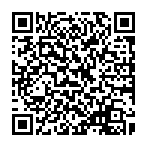 БҰЙРЫҚ №_________/_____________Қазақстан РеспубликасыАстана қаласыПРИКАЗ №________/_____________ город АстанаРеспублика Казахстан ORDER №________/_____________Astana cityRepublic of KazakhstanТип документаПриказ по ОДНомер и дата документа№ ПР-7034 от 24.08.2023 г.Организация/отправительАШИМОВА Х.Получатель (-и)БЕРДОНГАРОВА А. (ДИРЕКТОР ДЕПАРТАМЕНТА)НУРАХМЕТОВА А. (АВИАЦИОННЫЙ ИНСПЕКТОР)КАРТЕМЕНОВ Н. (СТАРШИЙ АВИАЦИОННЫЙ ИНСПЕКТОР)ДУСКИНОВ Б. (СТАРШИЙ АВИАЦИОННЫЙ ИНСПЕКТОР)ЖАКУПОВ Е. (АВИАЦИОННЫЙ ИНСПЕКТОР)Электронные цифровые подписи документа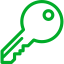 Согласовано:  Бакиров Бауыржан Маратулы без ЭЦПВремя подписи: 24.08.2023 13:44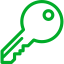 Согласовано:  Абдугалимов Жанат Дулатовичбез ЭЦПВремя подписи: 25.08.2023 14:15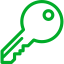 Согласовано:  Сулейманов Олжас Тлепбергеновичбез ЭЦПВремя подписи: 25.08.2023 14:44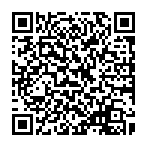 Данный документ согласно пункту 1 статьи 7 ЗРК от 7 января 2003 года N370-II «Об электронном документе и электронной цифровой подписи», удостоверенный посредством электронной цифровой подписи лица, имеющего полномочия на его подписание, равнозначен подписанному документу на бумажном носителе.